Диспансеризация проводится 1 раз в 3 года.В  2018 г. подлежат диспансеризации граждане  1919, 1922, 1925, 1928, 1931, 1934, 1937, 1940, 1943, 1946,  1949, 1952, 1955, 1958, 1961, 1964, 1967, 1970, 1973, 1976, 1979, 1982, 1985, 1988, 1991,1994,1997,2000 годов рождения.Диспансеризация проходит в 2 этапа. На первом этапе проводится анкетирование, лабораторные и инструментальные обследования, объём которых определяется в зависимости от пола и возраста, осмотр врачей. Если по результатам первого этапа у Вас выявлено подозрение на заболевание, то врач направит на второй этап для дальнейшего дообследования с целью уточнения диагноза.Основными задачами диспансеризации является раннее выявление заболеваний, влияющими на инвалидизацию, продолжительность жизни человека, в первую очередь, сердечно-сосудистых, злокачественных новообразований, сахарного диабета. Кроме того, диспансеризация направлена на выявление факторов риска развития заболевания и коррекцию-изменение отношения к курению, несбалансированному питанию, недостаточной физической активности, избыточному весу.Пройти анкетирование по диспансеризации, выписать направления на обследования Вы можете на приеме у врача-терапевта, врача ОВП, фельдшера ОВП, фельдшера ФАПа.  По вопросам диспансеризации взрослого населения Вы можете обратиться к заведующему поликлиники ГБУЗ СО «Нижнесергинской ЦРБ.» Потаповой Валентине Анатольевне тел. 8(34398)  2-19-61 с 08.00 до 16.00,заведующему «ОП Михайловской ГБ» ГБУЗ СО «Нижнесергинской ЦРБ.» Макаровой Нине Михайловне   тел. 8 (34398)     6-73-39 с 08.00 до 16.00,заведующему «Верхнесергинской поликлиники ГБ ГБУЗ СО «Нижнесергинской ЦРБ.» Ширихиной Марине Вячеславовне тел 8 (34398)            2-45-06 с 08.00 до 16.00,           заместителю главного врача по амбулаторно поликлинической помощи Чиканцеву Евгению Михайловичу тел.8(34398) 2-71-08 с 08.00 до 16.00,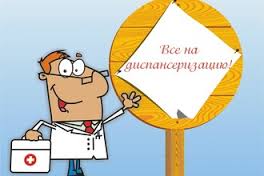 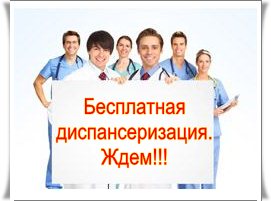 